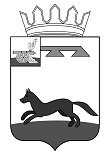 СОВЕТ ДЕПУТАТОВ ХИСЛАВИЧСКОГО ГОРОДСКОГО ПОСЕЛЕНИЯ ХИСЛАВИЧСКОГО РАЙОНА СМОЛЕНСКОЙ ОБЛАСТИРЕШЕНИЕот 25.11.2021г.                                                                                                               №29О внесении изменений в решение «О бюджете Хиславичского городского поселения Хиславичского района Смоленской области на 2021 год и на плановый период 2022 и 2023 годов» от 24 декабря 2020 года № 15Заслушав информацию начальника финансового управления Администрации муниципального образования «Хиславичский район» Смоленской области Калистратовой Н.И., Совет депутатов Хиславичского городского поселения Хиславичского района Смоленской области РЕШИЛ:1. Внести в решение Совета депутатов Хиславичского городского поселения от 24.12.2020 года № 15 ««О бюджете Хиславичского городского поселения Хиславичского   района Смоленской  области  на  2021 год и плановый период 2022 и 2023 годов» (в редакции решений № 1 от 26.02.2021г.; № 9 от 25.03.2021г.; № 19 от 29.06.2021г.; №24 от 30.09.2021г.; № 26 от 09.11.2021г.)  следующие изменения:1.1. Пункты 1.;1.1. изложить в новой редакции:1.Утвердить основные характеристики бюджета Хиславичского городского поселения Хиславичского района Смоленской области на 2021 год:1) общий объем доходов бюджета Хиславичского городского  поселения Хиславичского района Смоленской области  в сумме 75 509,3тыс. рублей, в том числе объем безвозмездных поступлений в сумме 69 098,9тыс. рублей, из которых объем получаемых межбюджетных трансфертов –69 098,9 тыс. рублей;2) общий объем расходов бюджета Хиславичского городского  поселения Хиславичского района Смоленской области в сумме 80 015,2тыс. рублей; 3) дефицит бюджета Хиславичского городского  поселения Хиславичского района Смоленской области в сумме 4 505,9 тыс. рублей, что составляет 70,3% от утвержденного общегодового объема доходов без учета безвозмездных поступлений.1.1. Утвердить основные характеристики бюджета  Хиславичского городского  поселения Хиславичского района Смоленской области на 2022 год:1) общий объем доходов бюджета Хиславичского городского  поселения Хиславичского района Смоленской области в сумме 38 603,3тыс. рублей, в том числе объем безвозмездных поступлений в сумме 31 896,7тыс. рублей, из которых объем получаемых межбюджетных трансфертов – 31 896,7 тыс. рублей;2) общий объем расходов бюджета Хиславичского городского  поселения Хиславичского района Смоленской области в сумме 38 603,3 тыс. рублей, в том числе условно утвержденные расходы в сумме 371,2тыс. рублей;1.2.Подпункты 1),2 пункта 8 изложить в следующей редакции:8. Утвердить прогнозируемые безвозмездные поступления в бюджет Хиславичского городского  поселения Хиславичского района Смоленской области:1) на 2021 год в сумме 69 098,9  тыс. рублей согласно приложению 9 к настоящему решению;2) на 2022 год  в сумме 31 896,7  тыс. рублей; на 2023 год в сумме 9 230,3тыс. рублей  согласно приложению 10 к настоящему решению;1.3. Подпункт 1),2) пункта 11 изложить в следующей редакции:11.Утвердить в составе расходов бюджета Хиславичского городского поселения Хиславичского района Смоленской области бюджетные ассигнования на реализацию муниципальных программ:1) на 2021 год в сумме 78 823.8тыс. рублей;2) на 2022 год в сумме 31 171.9тыс. рублей; 1.4. Пункт 20 изложить в следующей редакции:20.Утвердить объем бюджетных ассигнований на осуществление бюджетных инвестиций в форме капитальных вложений в объекты капитального строительства муниципальной собственности Хиславичского городского поселения Хиславичского района Смоленской области и (или) приобретение объектов недвижимого имущества в муниципальную собственность Хиславичского городского поселения Хиславичского района Смоленской областина 2021 год в сумме 46 656,3тыс.руб.на 2022 год в сумме 21 667,1 тыс.руб.1.5) приложение 1 изложить в следующей редакции (прилагается);1.6) приложение 11 изложить в следующей редакции (прилагается);1.7) приложение 12 изложить в следующей редакции (прилагается);1.8) приложение 13 изложить в следующей редакции (прилагается);1.9) приложение 14 изложить в следующей редакции (прилагается);1.10) приложение 15  изложить в следующей редакции (прилагается);1.11) приложение 16  изложить в следующей редакции (прилагается);1.12) приложение 17  изложить в следующей редакции (прилагается);1.13) приложение 18  изложить в следующей редакции (прилагается);1.14) приложение 19  изложить в следующей редакции (прилагается);2. Настоящее решение опубликовать в газете «Хиславичские известия» и разместить на сайте Администрации муниципального образования «Хиславичский район» Смоленской области http://hislav.admin-smolensk.ru в сети Интернет.Глава муниципального образования Хиславичского городского поселения Хиславичского района Смоленской области          __________                О.Б.Маханёк